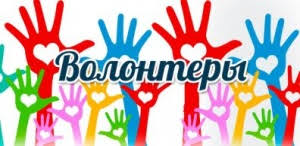          Если вы готовы совершать добрые дела, чувствуете, что можете быть полезными — звоните нам! Мы расскажем о деятельности волонтёров культуры. Приходите сами и приводите друзей в МУК «Районный координационно-методический центр культуры и творчества», ведь добрых дел не бывает слишком много. Наш адрес: ст. Кущёвская, ул. Ленина, д.12 Телефон: 8(86168)5-45-88Регистрируйся на сайте:добровольцыроссии.рфХочешь почувствовать себя человеком — помоги другому!Волонтерство - это неоплачиваемая, сознательная, добровольная деятельность на благо других. Доброволец, волонтёр – (фр. volontaire – лат. voluntarius –«желающий») - лицо, осуществляющее какую-либо деятельность добровольно.Быть добровольцем – значит быть полезным!Ведь даже маленькое дело, сделанное во благо добрых идей – делает тебя большим и значимым человеком.  Главное – быть в нужное время в нужном месте, не забыв прихватить с собой не только трудолюбие, ответственность и гибкость мысли, умение действовать оперативно в любых условиях, но и пару… сотен добрых улыбок!ВОЛОНТЁРАМИ НЕ РОЖДАЮТСЯ, ИМИ СТАНОВЯТСЯ«Если люди не научатсяпомогать друг другу,то род человеческийИсчезнет с лица земли»В.Скотт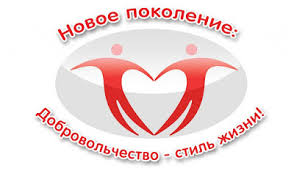 Почему люди становятся волонтёрамиИнтерес Идея Досуг Потребность в общенииТворческие возможностиСамореализация Способ поделиться опытомПринципы волонтёрской деятельностиДоброжелательность Энтузиазм Безвозмездность  Ответственность Равенство Гуманность  Здоровый образ жизниПрава волонтёровВолонтёр имеет право выбора того вида деятельности, в котором он компетентен и который считает для себя наиболее интересной.Волонтёр имеет право на уважительное и доброжелательное отношение к себе других участников проекта.Волонтёр имеет право на признание и справедливую оценку его вклада.Волонтёр имеет право ознакомления с критериями отбора для того или иного мероприятия.Волонтёр имеет право на предварительное обучение, если это необходимо для проведения мероприятия.             Обязанности  волонтёровВолонтёр обязан соблюдать законодательство Российской Федерации.Волонтёр не имеет права вести политическую и/или религиозную пропаганду на мероприятиях.Волонтёр обязан уважительно относиться к другим участникам мероприятия, в том числе к персоналу учреждений, с которыми ведется сотрудничество, а также к другим волонтёрам.Волонтёр не имеет права препятствовать подготовке и проведению мероприятия.Волонтёр обязан согласовывать все свои действия в рамках реализации мероприятия с координатором, ответственным за это мероприятие.Волонтёр не имеет права публично обсуждать и осуждать деятельность координаторов и/или мероприятия. Все возникающие вопросы обсуждаются наедине с координаторами и/или организаторами мероприятия.Волонтёр не имеет права распространять конфиденциальную информацию, которая стала известна ему в ходе подготовки и проведения мероприятия.